Tondeuse Profi 3" 230V Artnr.40231230V350W50/60Hz7.8x9.7x33cm1490g87dB (A)0-2400 toeren/min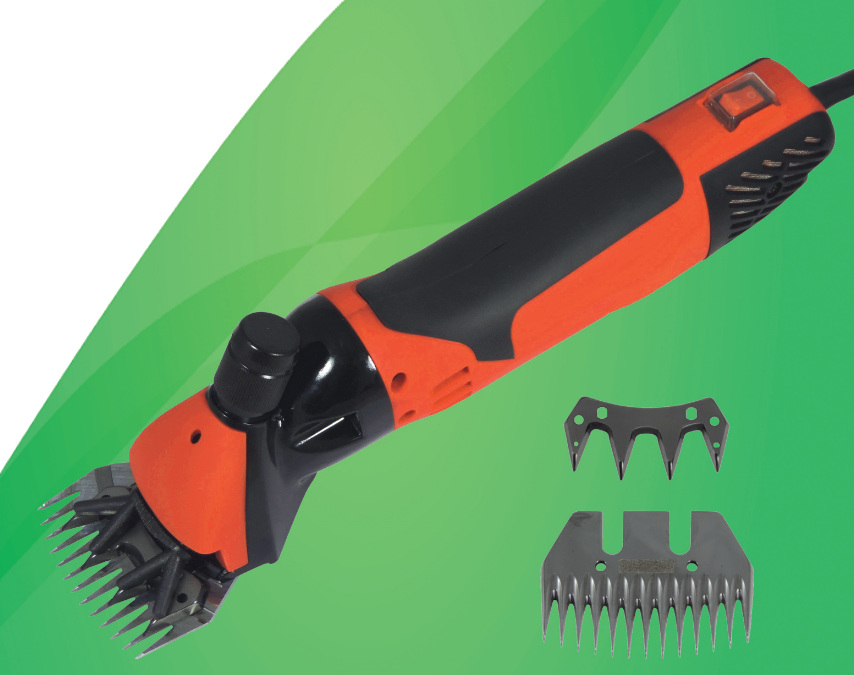 1. Règles de sécurité1.1 GénéralCes règles de sécurité contiennent des informations de base qui doivent être respectées lors de l'installation, de l'utilisation et de la maintenance. Pour tousLes personnes qui travaillent sur et avec la tondeuse sont tenues de lire le mode d'emploi. Le mode d'emploi doitêtre toujours disponible sur le lieu d'utilisation de la machine.1.3 Bases de la sécuritéLes dispositions légales relatives aux tests réguliers doivent être respectées.La règle de sécurité de fonctionnement doit être respectée ici.1.3.1 Connexions énergétiquesInsérez la fiche uniquement dans des prises correctement installées. Des installations électriques défectueuses peuvent entraîner une élec choc électrique ou court-circuit. Les prises doivent être équipées d'un disjoncteur différentiel (FI).Respectez les réglementations en vigueur dans votre pays. Travaux d'entretien et de nettoyage uniquement lorsque la fiche est débranchéeNe laissez jamais la machine sans surveillance avec la prise. La tonte des animaux est seulementautorisé si les enfants sont tenus à l'écart du site de tonte. Rangez toujours votre machine hors de portée des enfants !1.3.2 Obligation d'entretien et de contrôleNe cisaillez jamais avec une machine endommagée. Si un défaut est constaté sur le boîtier ou sur le câble électrique, alorsil ne peut être réparé que par du personnel spécialisé autorisé.1.3.3 RayonnementEn raison du test selon les normes européennes harmonisées de la directive CE, la tondeuse correspond à laexigences de base en matière de protection.1.3.4 Risques résiduelsS'il existe des dangers et des risques pendant le fonctionnement qui ne se produisent pas directement avec la tonte des animaux, nous vous demandons depour nous les faire partager. Ceci s'applique également aux défauts techniques qui présentent un danger.1.4 Exigences de l'opérateurPour une utilisation en toute sécurité de la tondeuse, les instructions de ce mode d'emploi doivent être respectées et respectées.L'opérateur a lu et compris le manuel d'utilisation ou a été formé à son fonctionnement par un spécialiste et des risques ont été signalés.L'opérateur a de l'expérience dans la manipulation des animaux à tondre. Les enfants et les personnes infirmes (sans surveillance) est queN'utilisez pas de tondeuses.2. Utilisation prévue2.1 Utilisation prévueLa tondeuse est destinée exclusivement à la tonte des moutons ou des lamas. D'autres utilisations, en particulier l'utilisationà l'homme est expressément interdite.2.2 SpécificationsDésignation de type:Tension de connexion : . . . . . . . . . . . . . 230 VCAPuissance du moteur: . . . . . . . . . . . . . . . . . 350WFréquence: . . . . . . . . . . . . . . . . . . . . . 50/60HzDimensions (L/H/L) : . . . . . . . . . . . . 7.8x9.7x33cmPoids sans câble : . . . . . . . . . . . . 1490gNiveau de pression acoustique: . . . . . . . . . . . . . . . 87dB(A)Nombre de coups : . . . . . . . . . . . . . . . . . . . . . . 0-2400 coups doubles/minClasse de protection: . . . . . . . . . . . . . . . . . . IIdes conditions de fonctionnementtempérature ambiante maxi : . . . . . . 0 - 40 °Chumidité maximale : . . . . . . . . . . . . 10 – 90% (relatif)2.3 Équipement1 tondeuse avec tête de coupe, 1 jeu de lames (installé), 1 bouteille d'huile, 1 tournevis,1 mode d'emploi et 1 étui de rangement 1 pinceau3. Mise en service3.1 Commandes et mode d'emploiL'utilisation inappropriée d'appareils électriques, en particulier d'appareils d'élevage d'animaux, est dangereuse ! Par conséquent, notez avantLors de la mise en service de la machine, respectez les mesures de prévention des accidents suivantes.Ne mettez jamais la machine en marche sans les plaques de coupe correctement montées. La tension sur la plaque signalétique et la tension secteurdoit correspondre. La machine ne doit être utilisée qu'avec une tension alternative. Evitez tout contact avec vous-mêmelames mobiles. Débranchez toujours la fiche secteur avant les travaux d'entretien ! Tant que la machine est toujours connectée à l'alimentation électriqueconnecté, ne touchez pas la zone des lames de tonte même lorsque la machine est éteinte. machine uniquement sur des surfaces sèchesdocuments et stocker dans une pièce sèche. Éviter tout contact avec une machine qui entre en contact avec des liquidestion se tient. Ne tondez jamais les animaux mouillés. Les liquides qui ont pénétré dans la machine réduisent l'isolation électrique. Le danger d'unun choc électrique ou un court-circuit se produit. Nettoyez la machine uniquement avec un chiffon sec et une brosse ou une brosseUn câble posé sur le sol peut s'emmêler et devenir un danger. Avant de cisailler, posez soigneusement le câbleet sûr. Évitez de plier ou d'emmêler le cordon de la tondeuse. Les animaux ne doivent pas se tenir sur le câble,marcher dessus ou se faire prendre dedans. Gardez le cordon éloigné des surfaces chaudes. N'enroulez jamais le cordon autour de la machine.Cela peut entraîner des dommages à l'isolation et des ruptures de câble. Vérifiez régulièrement le câble pour les zones endommagées. Demande çaArrêt de la machine. Avant de débrancher la fiche du secteur. N'utilisez pas ceux qui sont endommagésLames aux dents cassées. Travaillez uniquement avec des lames de tonte tranchantes. Utilisez uniquement des lames de tonte d'origine. MettreN'insérez jamais d'objet dans une ouverture de la machine. Le bruit de la machine peut alarmer les animaux. Un coup de pied ou le poids du corpsde l'animal peut entraîner des blessures graves. Fixez donc suffisamment l'animal • Les animaux ne doivent être tondus que sisi des personnes non autorisées n'ont pas accès au site de tonte. Cisaillez uniquement dans des zones bien ventilées et jamais à proximité de substances explosives.Ces consignes de sécurité doivent être respectées dans tous les cas !3.2 Le bon réglage des lames de tonteEffectuez le réglage lors de la mise en service comme suit :Avant de tondre : Machine éteinte : Après avoir installé les lames de tonte, serrer l'écrou de réglage jusqu'à sentir la première résistance -support à vis. Assurez-vous que les cônes de la fourchette de pression s'engagent dans les trous du couteau supérieur . ObserverAssurez-vous que les pointes des dents de la lame supérieure sont à environ 1-2 mm derrière la surface meulée de la lame inférieure. avant la constitutionvous devez huiler les lames de tonte avant de démarrer le moteur. Maintenant, mettez la tondeuse en marche. Desserrez l'écrou de réglage jusqu'à ce queLes lames de coupe n'ont presque aucune pression de contact. Attention : Si l'écrou de réglage est trop ouvert, le couteau supérieur peut tomber.Serrez lentement l'écrou de réglage jusqu'à ce que vous sentiez une résistance. Tournez maintenant le régulateurserrer davantage l'écrou de 1/8 de tour maximum. Commencez les ciseaux. Si la coupe n'est pas correcte, vous aurez besoin de l'écrou de réglagerégler autre chose. La tondeuse livrée de l'usine est prête à être tondue.Pendant le tonte : Veiller à ne pas trop serrer les lames de tonte. Lors de la tonte, leL'écrou de réglage doit être légèrement serré de temps en temps (max. 1/8 de tour).3.3 Lubrification correcte de la tête de tonteLa cause la plus fréquente d'un résultat de coupe insatisfaisant et d'un échauffement de la tondeuse est un manque de lubrification.Un mince film d'huile doit être appliqué sur le tontecouteaux inévitables. Toutes les autres pièces mobiles de la tête de rasage doivent également être bien huilées. Déposez toutes les 5 à 10 minutesHuilez les lames de tonte et dans le trou d'huile de la tête de tonte pour éviter qu'elles ne s'assèchent. N'utilisez que les nôtresHuile spéciale lames.3.4 Marche/ArrêtLe pressostat a deux positionsPosition 1 : La machine est alluméePosition 0 : la machine est éteinteLa vitesse peut être modifiée avec l'interrupteur de commande en bas4. EntretienÉteignez la machine et débranchez la fiche secteur avant de commencer les travaux d'entretien. Lorsque vous travaillez sur les lames de tonte/la tête de rasage, faites toujours cela en premiercouper l'alimentation. Tant que la tondeuse est toujours connectée à l'alimentation électrique, la zone de l'écrêtagene le touchez pas même lorsque la machine est éteinte.4.1 NettoyageUne fois la tonte terminée, retirez l'huile de la machine, de la tête de tonte et des lames de tonte avec un chiffon sec et retirez les cheveux avec unenlever avec un pinceau sec ou une brosse. Ensuite, huilez légèrement toutes les pièces pour éviter la rouille. Notez que même la plus petite rouillealtérer considérablement l'écrêtage ou le rendre complètement impossible.4.2 Assemblage des lames de tonteLe jeu de lames de tonte se compose d'une lame inférieure et d'une lame supérieure. Les surfaces de sol respectives doivent être cisailléesmentir l'un sur l'autre. Les couteaux sont assemblés comme suit : Desserrez la vis de réglage et insérez leUsinez sur une surface dure avec les vis de la contre-lame vers le haut. Dévisser les vis et prendreles couteaux usagés. Notez que les nouvelles lames de la tondeuse sont propres. Placer le couteau supérieur sur les cônes de pressionfourche et appliquez quelques gouttes d'huile sur les surfaces du sol. Faites ensuite glisser la lame inférieure entre lesvis desserrées jusqu'à ce qu'il repose contre les plaques de réglage. Serrez maintenant les vis de la contre-lame. Tourne leRetournez la machine de manière à ce que l'écrou de réglage soit orienté vers le haut. Assurez-vous que les cônes de la fourchette de pression entrent dans les trous du couteau supérieurintervenir. Notez que les pointes des dents de la lame supérieure sont d'environ 1 à 2mm prendre du recul. Lors du montage avec les plaques de réglage d'origine, la distance optimale est entre la lame supérieure et inférieuredonné. Assurez-vous que la contre-lame est centrée et non tordue. Lorsque le couteau est correctement réglé, serrez les deux vis dusous-couteau.4.3 Réaffûtage des couteauxLe réaffûtage correct des lames de coupe n'est possible qu'avec des machines spéciales et par des revendeurs spécialisés. Travailler uniquement avecrasoirs de marais. Les couteaux défectueux avec des dents cassées ou des couteaux émoussés doivent être remplacés.4.4 Nettoyage du couvercle d'entrée d'airLes couvercles d'admission d'air sont situés des deux côtés, dans la zone arrière de l'entraînement de la machine. Pour le nettoyage, les filtres à air doivent être démontésêtre animal. Pour ce faire, ouvrez les vis et retirez le filtre à air. Soufflez la maille du filtre dans le couvercle d'air soufflé de l'intérieur vers l'extérieur. Les couverclespuis remonter. Un nettoyage régulier du filtre à air est indispensable pour assurer un refroidissement adéquat du moteurest garanti. Veillez à ne pas laisser de corps étrangers pénétrer dans la machine lors du nettoyage du filtre à air. Le SchermaLa machine ne doit jamais fonctionner sans filtre à air !4.5 Rangement de la tondeuseEntre les différentes séances de tonte, la tondeuse doit toujours être bien nettoyée et huilée dans l'étui fourni et stockée dans un endroit sec.être conservé dans un endroit inaccessible aux enfants. Si vous soupçonnez du liquide, arrêtez la machineallumer. Il existe un risque d'électrocution ou de court-circuit. Envoyez la machine pour inspection !4.6 Nettoyage de la tête de rasageLa tête de tonte doit être nettoyée après quelques jours de tonte. Pour ce faire, démontez les plaques de coupe. Les deux visdesserrez et retirez la tête de rasage du lecteur. Utilisez maintenant une brosse et une brosse pour nettoyer l'intérieur de la tête de rasage et l'autrebien nettoyer les pièces. Il ne doit pas être soufflé avec de l'air comprimé. Les engrenages sur l'arbre excentrique et sur l'entraînement au moins 2points opposés avec de la graisse pour roulements à billes (viscosité max. 80 mm2/s selon DIN 51562 T1) graisse. Après un assemblage minutieuxhuiler la tête de rasage comme décrit au point 3.3.5. Réparations5.1 PrésentationVous trouverez des mesures pour remédier aux défauts à la page suivante. Les instructions de correction marquées d'un * ne peuvent être utilisées que parêtre effectuée par du personnel spécialisé autorisé.5.2 Listes de défautsEn cas de défauts qui ne figurent pas dans cette liste, contactez un centre de service agréé.Pièce moteur Cause RemèdeLe moteur ne tourne pas - Pas de courant- Câble défectueux- Interrupteur ou moteur défectueuxVérifiez la prise et le fusible*remplacer par un atelier spécialisé*remplacer par un atelier spécialiséLe moteur devient chaud - le couvercle d'admission d'air est obstrué- Tension de la lame de tonte trop élevéeNettoyer ou remplacer le couvercle d'admission d'airSerrez moins fort la vis de réglage.Les couteaux ne coupent plus après çapour remplacer cesLe moteur tournetrès lentement- Armature ou bague polaire défectueuse- Balais de charbon usés*remplacer par un atelier spécialisé*remplacer par un atelier spécialiséLe moteur vibre - l'induit tourne mal- Les roulements sont cassés- Roue de ventilateur cassée*remplacer par un atelier spécialisé*remplacer par un atelier spécialisé*remplacer par un atelier spécialiséLe moteur fait beaucoup de bruitbruits de course- Roulement défectueux *remplacement par un atelier spécialiséTête de rasage Cause Remèdemouvements du couteau supérieurlui-même pas- Arbre excentrique défectueux- Transmission défectueuse- Ballon porteur défectueux*remplacer par un atelier spécialiséRenouveler la transmissionRemplacer la boule d'entraînement et le support pivotantmouvements du couteau supérieurne vous souciez pas de labande de roulement entière- Arbre excentrique défectueux- Ballon porteur défectueux*remplacer par un atelier spécialiséRemplacer la boule d'entraînement et le support pivotantLes couteaux ne coupent pas bien - la lame supérieure ou la lame inférieure sont émoussées- Les couteaux sont mal affûtés- Tension de la lame trop faible*Faire aiguiser le couteau par un atelier spécialisé*Faire aiguiser le couteau par un atelier spécialiséAugmenter la pression avec la vis de réglageLes couteaux ne coupent pas - douille de pression défectueuse- Tige de poussée défectueuse- Tête de rasage assommée- Les couteaux sont émoussésRemplacer le manchon de pressionRenouveler la tige de pousséeRemplacer la tête de rasage*Faire aiguiser le couteau par un atelier spécialiséLa tête de rasage devient très chaude - la tension de la lame de rasage est trop élevée- Lames lames et/ou excentriques sans lubrificationFilmréduire la tension de la lame de tonte,éventuellement réaffûter les couteauxLubrifier avec de l'huile SAE 30 HD6. Protection de l'environnement et élimination6.1 PrésentationL'opérateur est responsable de l'élimination appropriée de l'appareil une fois qu'il est fonctionnel. Observez lesréglementations pertinentes de votre pays. L'appareil ne doit pas être jeté avec les ordures ménagères. Dans le cadre de la directive européenne surl'élimination des anciens appareils électriques et électroniques, l'appareil est remis aux points de collecte municipaux ou aux dépôts de recyclage.sont acceptés gratuitement ou peuvent être retournés à des revendeurs spécialisés qui proposent un service de reprise.le. Une élimination appropriée protège l'environnement et prévient d'éventuels effets nocifsHumain et environnement.Marquage CE / Déclaration de conformité CEEider Landgeräte GmbH déclare par la présente que le produit/appareil décrit dans ces instructions est conforme auxexigences de base et les autres dispositions et directives pertinentes.Le marquage CE est synonyme de conformité aux directives de l'Union européenne.7. Liste des piècesRéférence Pièce Description1 1 Carter moteur à droite2 + 11 2 vis de boîtier3 + 54 2 cartouche filtrante4 1 cache filtre à droite5 2 vis pour filtre6 1 Plaque signalétique à droite7 1 stator complet8 Commutateur 1 vitesse9 1 Joint10 1 roulement à billes arrière12 1 ancre complète13 8 balais de charbon14 2 ressorts carbone15 2 porte-charbons16 + 49 2 roulements à billes à l'avant17 1 pignon d'entraînement18 1 connexion19 1 anneau de retenue20 1 anneau en caoutchouc21 1 engrenage droit22 2 Vis Pivotante23 2 Contre-écrou24 1 couteau supérieurRéférence Pièce Description25 1 couteau inférieur26 2 Vis lame inférieure27 2 vis pour couvercle28 1 ressort de retenue29 1 roulement à billes pour arbre excentrique30 1 boîtier de tête de rasage31 1 galet excentrique32 1 Entretoise33 1 fourche de pression gauche34 1 Fourchette de pression à droite35 1 porte-fourchette36 1 couvercle37 1 Support pivotant38 1 Circlip pour écrou de réglage39 1 insert fileté40 1 douille de butée41 1 écrou de réglage42 1 arbre excentrique43 1 roulement à billes pour arbre excentrique44 1 roulement à billes pour l'entraînement45 1 verrou à ressort46 1 anneau de retenue47 1 anneau de retenue48 1 logement de roulement50 6 vis51 1 Carter moteur gauche52 1 Plaque signalétique à gauche53 1 Couvercle filtre gauche55 1 décharge de traction56 1 manchon anti-torsion57 1 interrupteur d'alimentation58 2 Vis de décharge de traction59 1 boucle de portage60 1 condensateur anti-interférenceVoir le dessin des pièces détachées à l'intérieur de l'enveloppe.